Arbeitsblatt zum Thema Mauthausen-ProzesseArbeitsauftrag 1:Nach der Befreiung des Konzentrationslagers Mauthausen kam es in den folgenden Jahren zu zahlreichen Gerichtsprozessen gegen Täter*innen im Zusammenhang mit dem Konzentrationslager Mauthausen. Vielfach endeten diese Prozesse zunächst mit Todesurteilen. 
Später geführte Prozesse endeten oft mit milderen Urteilen.Im Hauptprozess, der sich gegen Verantwortliche des KZ-Systems Mauthausen richtete bekannten sich mit einer Ausnahme alle Angeklagten als nicht schuldig.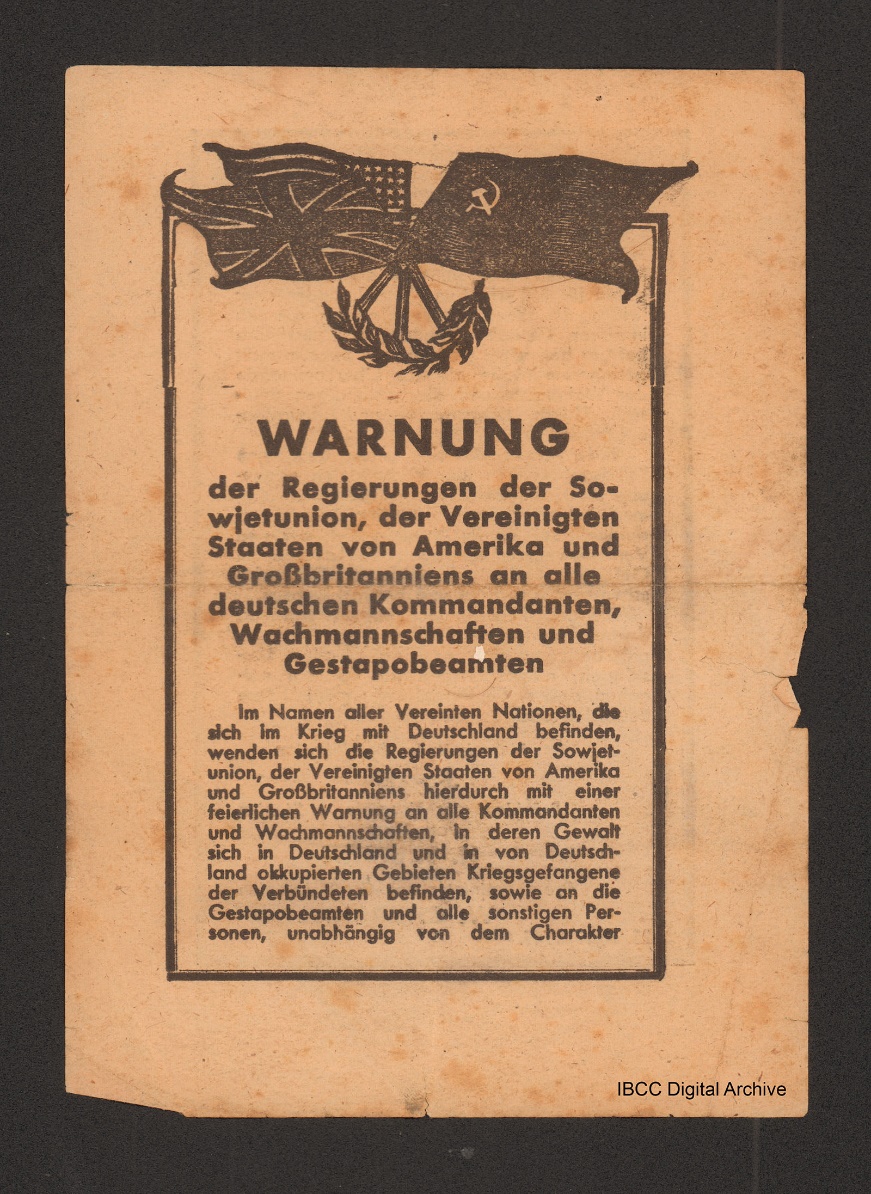 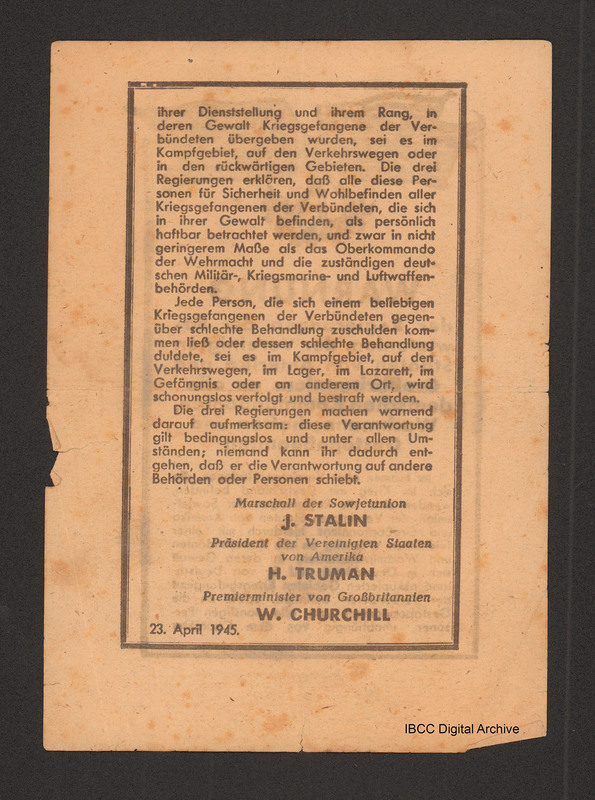 Im Bild siehst du ein Flugblatt, dass von den Alliierten abgeworfen wurde und Täter*innen vor Bestrafung von Fehlverhalten gegenüber Kriegsgefangenen warnt.Überlege, wie sich Täter*innen des Konzentrationslagers Mauthausen gegenüber Gefangenen verhalten haben bevor und nachdem sie dieses Flugblatt gelesen haben. Berücksichtige dabei auch die Tatsache, dass sich einige hochrangige Verantwortliche, wie beispielsweise der Schutzhaftlagerführer Georg Bachmayer, mittels Selbstmord ihrer Verantwortung entzogen. Versuche folgende Fragen zu beantworten:Wie beeinflusste der Text des Flugblatts das Verhalten von Täter*innen?Warum bekannten sich nahezu alle Angeklagten als nicht schuldig?Warum fallen Urteile in Nachfolgeprozessen milder aus?Arbeitsauftrag 2:Von der SS-Männern des Konzentrationslagersystems Mauthausen wurden insgesamt rund 10% der Gesamtbelegschaft nach dem 2. Weltkrieg vor Gericht gestellt. Die meisten davon in den ersten 2 bis 3 Jahren nach dem Ende des Krieges.Mitte der 1950er Jahre sind 90% der SS-Männer, die zu Haftstrafen verurteilt wurden, wieder auf freiem Fuß gewesen. Das bedeutet, die meisten haben weniger als 10 Jahre Haft absitzen müssen.Wie denkst du über diese Urteile und die gerichtliche Verfolgung von nationalsozialistischen Täter*innen in der Nachkriegszeit?Arbeitsauftrag 3:Wenn man sich anschaut, wie hart SS Männer, Funktionsgefangene und Kapos verurteilt worden sind, fällt auf, dass Funktionsgefangene und Kapos oft härtere Strafen bekommen haben und auch seltener frühzeitig entlassen worden sind wie die SS-Männer.Woran kann das liegen? Vielleicht findest du hier passende Antworten:
https://www.mauthausen-memorial.org/de/Wissen/Das-Konzentrationslager-Mauthausen-1938-1945/Das-System-der-FunktionshaeftlingeBesprich nun abschließend alle deine Gedanken mit deinen Schulkolleg*innen, Freunden
oder deiner Familie.